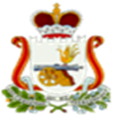                            СОВЕТ  ДЕПУТАТОВ  КРУТОВСКОГО                                      СЕЛЬСКОГО  ПОСЕЛЕНИЯ		                              РЕШЕНИЕ   от  29  декабря  2016 года                                                  № 24 Об утверждении заключениеКонтрольно-ревизионной комиссии муниципального образования «Велижский район» на проект решения Совета депутатов Крутовского сельского поселения «О бюджете муниципального образования Крутовское сельское поселение на 2017 год и на плановый период 2018 и 2019 годов»Заслушав и обсудив информацию Главы муниципального образования Крутовское сельское поселение Васильевой М.В. « Об утверждении заключения контрольно-ревизионной комиссии муниципального образования «Велижский район» на проект решения Совета депутатов  Крутовского сельского поселения «О бюджете муниципального образования Крутовское сельское поселение на 2017 год и на плановый период 2018 и 2019 годов»Совет депутатов Крутовского сельского поселенияРЕШИЛ:1. Утвердить Заключение Контрольно-ревизионной комиссии муниципального образования «Велижский район» на проект решения Совета депутатов Крутовского сельского поселения «О бюджете муниципального образования Крутовское сельское поселение на 2017 год и на плановый период 2018 и 2019 годов»2. Данное решение вступает в силу с момента его подписания Главой муниципального образования Крутовское сельское поселение, подлежит размещению на странице муниципального образования Крутовское сельское поселение на официальном сайте муниципального образования «Велижский район» в сети Интернет и в местах для обнародования нормативно правовых актов.                                                                                              Приложение №1	к решению Совета депутатов Крутовского сельского поселенияОб утверждении заключения контрольно-ревизионной комиссиимуниципального образования «Велижский район» на проект решения Совета депутатов  Крутовскогосельского поселения «О бюджете муниципального образования Крутовское сельское поселение на 2017 год и на плановый период 2018 и 2019 годов»ЗаключениеКонтрольно-ревизионной комиссии муниципального образования «Велижский район» на проект решения Совета депутатов Крутовского сельского поселения «О бюджете муниципального образования Крутовское сельское поселение на 2017 год и на плановый период 2018 и 2019 годов»1.0 Общие положенияНастоящее Заключение Контрольно-ревизионной комиссии муниципального образования «Велижский район» (далее – «Контрольно-ревизионная комиссия») на проект решения Совета депутатов Крутовского сельского поселения «О бюджете муниципального образования Крутовское сельское поселение на 2017 год и на плановый период 2018 и 2019 годов» (далее – «Заключение») подготовлено в соответствии с планом работы Контрольно-ревизионной  комиссии, на основании документов и материалов, внесенных Администрацией Крутовского сельского поселения в Контрольно-ревизионную комиссию муниципального образования «Велижский район».Проект решения Совета депутатов Крутовского сельского поселения «О бюджете муниципального образования Крутовское сельское поселение на 2017 год и на плановый период 2018 и 2019 годов» (далее – «местный бюджет») внесен в соответствии с бюджетным законодательством в срок 07.12.2016 года.Одновременно с проектом решения о местном бюджете предоставлены прогноз социально-экономического развития Крутовского сельского поселения, все документы и материалы в соответствии со статьей 22 Положения о бюджетном процессе в муниципальном образовании Крутовское сельское поселение.Прогноз социально-экономического развития муниципального образования Крутовское сельское поселение (далее – «сельское поселение») на 2017 год и плановый период 2018 и 2019 годов разработан в соответствии со ст.173 Бюджетного кодекса Российской Федерации, Федеральным законом от 28.06.2014 № 172-ФЗ  «О стратегическом планировании в Российской Федерации», Устава сельского поселения, на основе анализа тенденций развития экономики и социальной сферы сельского поселения.              При разработке прогноза были применены индексы-дефляторы цен по видам экономической деятельности и индексы потребительских цен, индексы производства. Основные параметры развития экономики были проведены по второму варианту – умеренно оптимистическому. Демографические показатели. Социально-экономическое развитие сельского поселения определяется совокупностью внешних и внутренних условий, одним из которых является демографическая ситуация.   Динамика общей численности населения отражает закономерности в тенденциях формирования его возрастной структуры и естественного воспроизводства населения, а также в значительной мере зависит от направленности и размеров миграционного движения населения, сложившихся на территории сельского поселения.Ожидается численность населения сельского поселения в 2016 году –  527 человека.           В период с 2017-2019 г. прогнозируется незначительная убыль населения, в основном за счет естественной убыли.           Среднегодовая численность постоянного населения составила: 2017 год – 518 человек, 2018 год – 516 человек, 2019 год – 514 человек.                                                       Промышленность.           На территории сельского поселения действует МУП «Коммунальник» д. Крутое. В 2016 году ожидается получить объем продукции –              405,7 млн. руб. Прогнозируется следующий объем продукции: в 2017 году – 411,0 млн. руб., в 2018 году – 413,0 млн. руб., в 2019 году –                 413,0 млн. руб.                                            Сельское хозяйство.Сельское хозяйство сельского поселения представлено СПК «Крутое», СПК «Правда», а также личными хозяйствами населения.         В отчетном 2016 году ожидается получить 38,2 тонн картофеля,     20,2 тонн овощей, мяса – 70,7 тонн, молока – 1 571,2 тонн и яйцо –         77,6 тыс. штук. В последующие годы прогнозируются следующие показатели производства сельскохозяйственной продукции:- картофеля: в 2017 году – 85,0 тонн, в 2018 году – 85,0 тонн, в 2019 году – 85,0 тонн;- овощей: в 2017 году – 27,2 тонн, в 2018 году – 27,2 тонн, в 2019 году – 27,3 тонн;- мяса: в 2017 году – 101,0 тонн, в 2018 году – 102,0 тонн, в 2019 году – 105,5 тонн;- молока: в 2017 году – 1 575,0 тонн, в 2018 году – 1 575,0 тонн, в 2019 году – 1 590,0 тонн;- яйцо: в 2017 году – 78,0 тонн, в 2018 году – 78,0 тонн, в 2019 году – 78,0 тонн.                             Транспорт, дорожное строительство, связь           Общая протяженность автомобильных дорог общего пользования местного значения с твердым покрытием на конец 2016 года составляет      0,8 км. Планируется проведение ремонта дорог.Строительство дорог общего пользования местного значения с твердым покрытием на прогнозируемый период не предусматривается.          В 2016 году ожидается оборот розничной торговли – 32,9 млн. руб.                   Планируется следующий оборот розничной торговли: в 2017 году – 33,3 млн. руб., в 2018 году – 33,7 млн. руб., в 2018 году – 34,1 млн. руб., объем платных услуг остается на уровне прошлого года – 0,7 млн. руб.  Статьей 184.1 Бюджетного кодекса Российской Федерации установлены общие требования к структуре и содержанию решения о бюджете. Частью 1 данной статьи определено, что в решении о бюджете должны содержаться основные характеристики бюджета, к которым относится общий объем доходов бюджета, общий объем расходов бюджета, дефицит (профицит) бюджета.В соответствии с представленным к рассмотрению проектом решения о местном бюджете:1. Предлагаются к утверждению следующие основные характеристики местного бюджета на 2017 год:1.1. общий объем доходов местного бюджета в сумме                            2 111,5 тыс. руб., в том числе объем безвозмездных поступлений в сумме 1 542,5 тыс. руб., из которых объем получаемых межбюджетных трансфертов – 1 542,5 тыс. руб.;1.2. общий объем расходов местного бюджета в сумме                          2 111,5 тыс. руб.;1.3. дефицит местного бюджета в сумме 0,0 тыс. руб.;           2. Предлагаются к утверждению следующие основные характеристики местного бюджета на плановый период 2018 и 2019 годов:2.1. общий объем доходов местного бюджета:- на 2018 год в сумме 2 166,0 тыс. руб., в том числе объем безвозмездных поступлений в сумме 1 567,5 тыс. руб., из которых объем получаемых межбюджетных трансфертов – 1 567,5 тыс. руб.; - на 2019 год в сумме 2 211,0 тыс. руб., в том числе объем безвозмездных поступлений в сумме 1 574,7 тыс. руб., из которых объем получаемых межбюджетных трансфертов – 1 574,7 тыс. руб.;2.2. общий объем расходов местного бюджета:- на 2018 год в сумме 2 166,0 тыс. руб.; - на 2019 год в сумме 2 211,0 тыс. руб.;          2.3. дефицит местного бюджета на 2018 год в сумме 0,0 тыс. руб.  и на 2019 год в сумме 0,0 тыс. руб.;3. Предлагаются к утверждению:- источники финансирования дефицита местного бюджета на 2017 год согласно приложению 1 к проекту решения;- источники финансирования дефицита местного бюджета на плановый период 2018 и 2019 годов согласно приложению 2 к проекту решения;- перечень главных администраторов доходов местного бюджета согласно приложению 3 к проекту решения;- перечень главных администраторов источников финансирования дефицита местного бюджета согласно приложению 4 к проекту решения;- прогнозируемые доходы местного бюджета, за исключением безвозмездных поступлений на 2017 год согласно приложению 5 к проекту решения;- прогнозируемые доходы местного бюджета, за исключением безвозмездных поступлений на плановый период 2018 и 2019 годов согласно приложению 6 к проекту решения;- прогнозируемые безвозмездные поступления в местный бюджет на 2017 год согласно приложению 7 к проекту решения;- прогнозируемые безвозмездные поступления в местный бюджет на плановый период 2018 и 2019 годов согласно приложению 8 к проекту решения;- распределение бюджетных ассигнований по разделам, подразделам, целевым статьям (муниципальным программам и непрограммным направлениям деятельности), группам (группам и подгруппам) видов расходов классификации расходов бюджетов на 2017 год согласно приложению 9 к проекту решения;- распределение бюджетных ассигнований по разделам, подразделам, целевым статьям (муниципальным программам и непрограммным направлениям деятельности), группам (группам и подгруппам) видов расходов классификации расходов бюджетов на плановый период 2018 и 2019 годов согласно приложению 10 к проекту решения; - ведомственная структура расходов местного бюджета (распределение бюджетных ассигнований по главным распорядителям бюджетных средств, разделам, подразделам, целевым статьям (муниципальным программам и непрограммным направлениям деятельности), группам (группам и подгруппам) видов расходов классификации расходов бюджетов) на 2017 год согласно приложению 11 к проекту решения;- ведомственная структура расходов местного бюджета (распределение бюджетных ассигнований по главным распорядителям бюджетных средств, разделам, подразделам, целевым статьям (муниципальным программам и непрограммным направлениям деятельности), группам (группам и подгруппам) видов расходов классификации расходов бюджетов) на плановый период 2018 и 2019 годов согласно приложению 12 к проекту решения;- распределение бюджетных ассигнований по муниципальным программам и непрограммным направлениям деятельности на 2017 год согласно приложению 13 к проекту решения;- распределение бюджетных ассигнований по муниципальным программам и непрограммным направлениям деятельности на плановый период 2018 и 2019 годов согласно приложению 14 к проекту решения;- распределение бюджетных ассигнований по целевым статьям (муниципальным программам и непрограммным направлениям деятельности), группам (группам и подгруппам) видов расходов классификации расходов бюджетов на 2017 год согласно приложению 15 к проекту решения;- распределение бюджетных ассигнований по целевым статьям (муниципальным программам и непрограммным направлениям деятельности), группам (группам и подгруппам) видов расходов классификации расходов бюджетов на плановый период 2018 и 2019 годов согласно приложению 16 к проекту решения;           - Программа муниципальных внутренних заимствований муниципального образования Крутовское сельское поселение на 2017 год согласно приложению 17 к проекту решения;- Программа муниципальных внутренних заимствований муниципального образования Крутовское сельское поселение на плановый период 2018 и 2019 годов согласно приложению 18 к проекту решения;- прогнозируемый объем доходов местного бюджета в части доходов, установленных Решением Совета депутатов Крутовского сельского поселения от 30.04.2014 № 13 «О создании муниципального дорожного фонда  Крутовского сельского  поселения и утверждении Положения о порядке формирования и использования муниципального дорожного фонда  Крутовского сельского  поселения» на 2017 год согласно приложению 19 к проекту решения;- прогнозируемый объем доходов местного бюджета в части доходов, установленных Решением Совета депутатов Крутовского сельского поселения от 30.04.2014 № 13 «О создании муниципального дорожного фонда  Крутовского сельского  поселения и утверждении Положения о порядке формирования и использования муниципального дорожного фонда  Крутовского сельского  поселения» на плановый период 2018 и 2019 годов согласно приложению 20 к проекту решения;- Программа муниципальных гарантий муниципального образования Крутовское сельское поселение на 2017 год согласно приложению 21 к проекту решения;- Программа муниципальных гарантий муниципального образования Крутовское сельское поселение на плановый период 2018 и 2019 годов согласно приложению 22 к проекту решения;объем дотаций на выравнивание бюджетной обеспеченности за счет средств бюджета муниципального образования «Велижский район»:  1) на 2017 год в сумме 1 507,3 тыс. руб.;2) на плановый период 2018 год в сумме 1 532,3 тыс. руб. и 2019 год в сумме 1 539,5 тыс. руб.;объем бюджетных ассигнований дорожного фонда муниципального образования Крутовское сельское поселение на 2017 год в сумме 177,2 тыс. руб., на плановый период 2018 год в сумме 174,4 тыс. руб. и 2019 год в сумме 196,3 тыс. руб.;резервный фонд Администрации Крутовского сельского поселения – на 2017 год в сумме 10,0 тыс. руб., на плановый период 2018 год в сумме 10,0 тыс. руб. и 2019 год в сумме 10,0 тыс. руб. (не превышает ограничений, установленных пунктом 3 статьи 81 БК РФ);общий объем бюджетных ассигнований, направляемых на исполнение публичных нормативных обязательств – на 2017 год в сумме   59,5 тыс. руб., на плановый период 2018 год в сумме 59,5 тыс. руб. и      2019 год в сумме 59,5 тыс. руб.;объем расходов местного бюджета, связанных с финансированием муниципальных нужд – на 2017 год в сумме 802,3 тыс. руб., на плановый период 2018 год в сумме 846,8 тыс. руб. и 2019 год в сумме            891,8 тыс. руб.;объем бюджетных ассигнований на финансовое обеспечение реализации муниципальных программ муниципального образования Крутовское сельское поселение – на 2017 год в сумме 267,9 тыс. руб., на плановый период 2018 год в сумме 315,2 тыс. руб. и 2019 год в сумме        315,2 тыс. руб.;объем межбюджетных трансфертов, переданных бюджету муниципального образования «Велижский район» из бюджета поселения на осуществление внешнего финансового контроля в соответствии с заключенным соглашением – на 2017 год в сумме 16,6 тыс. руб., на плановый период 2018 год в сумме 16,6 тыс. руб. и 2019 год в сумме 16,6 тыс. руб.;объем межбюджетных трансфертов, полученных на осуществление первичного воинского учета на территории муниципального образования Крутовское сельское поселение – на 2017 год в сумме 35,2 тыс. руб., на плановый период 2018 год в сумме 35,2 тыс. руб. и 2019 год в сумме 35,2 тыс. руб.;объем бюджетных ассигнований на исполнение программы муниципальных гарантий муниципального образования Крутовское сельское поселение на 2017 год и плановый период 2018 и 2019 годов в сумме        0,0 тыс. руб.;объем бюджетных ассигнований на исполнение программы муниципальных внутренних заимствований муниципального образования Крутовское сельское поселение на 2017 и на плановый период 2018 и 2019 годов в сумме 0,0 тыс. руб.;3. Предлагается установить:доходы местного бюджета, поступающие в 2017 году и на плановый период 2018 и 2019годов, формируются за счет:  федеральных, региональных и местных налогов в соответствии с нормативами, установленными Бюджетным кодексом Российской Федерации,неналоговых доходов в соответствии с Бюджетным кодексом Российской Федерации:- доходов от продажи земельных участков, государственная собственность на которые не разграничена и которые расположены в границах поселения, - доходов, получаемых в виде арендной платы за земельные участки, государственная собственность на которые не разграничена и которые расположены в границах поселения, а также средства от продажи права на заключение договоров аренды указанных земельных участков;предельный объем муниципального долга на 2017 год в сумме 0,0 тыс. руб., на 2018 год в сумме 0,0 тыс. руб., на 2019 год в сумме          0,0 тыс. руб.;верхний предел муниципального долга Администрации Крутовского сельского поселения на 1 января 2018 года в сумме 0,0 тыс. руб., на 1 января 2019 года в сумме 0,0 тыс. руб., на 1 января 2020 года в сумме 0,0 тыс. руб.;предельный объем расходов на обслуживание муниципального долга на 2017 год в сумме 0,0 тыс. руб., на 2018 год в сумме 0,0 тыс. руб., на 2019 год в сумме 0,0 тыс. руб.;казначейское исполнение местного бюджета осуществляется Финансовым управлением администрации муниципального образования «Велижский район» (уполномоченным органом) на основании заключенного соглашения о передаче части полномочий – на 2017 год на сумму  2 111,5 тыс. руб., на плановый период 2018 год на сумму 2 166,0 тыс. руб. и 2019 год   на сумму 2 211,0 тыс. руб.2.0. Оценка соответствия основных направлений бюджетнойи налоговой политикиБюджетная и налоговая политика муниципального образования Крутовское сельское поселение формируется исходя из действующих условий и направлена на обеспечение дальнейшего роста экономического потенциала муниципального образования Крутовское сельское поселение, достижение конкретных общественно значимых результатов, рационального и эффективного использования бюджетных средств, дальнейшего совершенствования межбюджетных отношений. Для этого необходимо решение следующих задач:разработка и утверждение бюджета муниципального образования  Крутовское сельское поселение на 2017 год и плановый период  2018 и 2019 годов с учетом изменений бюджетного законодательства, определения приоритетов бюджетных расходов, направленных на повышение уровня и качества жизни жителей муниципального образования  Крутовское сельское поселение;повышение качества муниципального управления;гармонизация среды для жизни и развития человеческого потенциала;обеспечение устойчивости бюджетной системы муниципального образования  Крутовское сельское поселение;повышение инвестиционной привлекательности муниципального образования  Крутовское сельское поселение.          Основными задачами налоговой политики муниципального образования Крутовское сельское поселение будет являться реализация мер, направленных на создание условий для дальнейшего последовательного и динамичного развития экономики, обеспечение устойчивости бюджетной системы, повышение инвестиционной привлекательности муниципального образования Крутовское сельское поселение.3.0. Оценка доходов местного бюджета.Формирование доходов местного бюджета на очередной финансовый 2017 год и плановый период 2018 и 2019 годов осуществлялось на основе прогнозных показателей социально-экономического развития муниципального образования Крутовское сельское поселение, основных направлений бюджетной и налоговой политики на 2017 год и плановый период 2018 и 2019 годов. Прогнозируемые доходы местного бюджета за исключением безвозмездных поступлений определены:- 2017 год – в сумме 569,0 тыс. руб.;- 2018 год – в сумме 598,5 тыс. руб.;- 2019 год – в сумме 636,3 тыс. руб.В 2017 году по отношению к оценке 2016 года прогнозируется увеличение собственных доходов местного бюджета на 0,6 % или на        3,4 тыс. руб. В 2018-2019 годах по отношению к предыдущему году прогнозируется рост собственных доходов местного бюджета соответственно на 5,2 % и 6,3 %.Структура доходов местного бюджета за период с 2015 по 2019 годы представлена в Таблицах № 2,3.Анализ структуры доходной части местного бюджета показывает, что в анализируемом периоде большую долю поступлений бюджета составляют безвозмездные поступления. В 2015 и 2016 годах удельный вес данных доходов в общем объеме доходной части бюджета составил соответственно 86,6 % и 76,3 %. В прогнозируемом периоде удельный вес безвозмездных поступлений в общем объеме доходов составит:- 2017 год: 73,1 %, собственных доходов – 26,9 %,- 2018 год: 72,4 %, собственных доходов – 27,6 %,- 2019 год: 71,2 %, собственных доходов – 28,8 %.Таким образом, собственные доходы в местном бюджете занимают около одной четвертой части всех доходов.Такое положение с бюджетной обеспеченностью местного бюджета предполагает ведение более активной налогово-бюджетной политики для стимулирования социально-экономического развития территории и решения социальных проблем.В соответствии со статьей 37 Бюджетного кодекса РФ принцип достоверности бюджета означает надежность показателей прогноза социально-экономического развития соответствующей территории и реалистичность расчета доходов и расходов бюджета, следовательно, при проведении экспертизы оценивается реалистичность расчета прогнозных назначений по каждому доходному источнику.3.1. Налоговые и неналоговые доходы Налоговые и неналоговые доходы формируют один основной доходный источник – это налоговые доходы, в которых наибольший удельный вес занимают: - налог на доходы с физических лиц - 2017 год: 38,2 %, - 2018 год: 40,0 %, - 2019 год: 38,8 %, - акцизы по подакцизным товарам, производимым на территории РФ - 2017 год: 31,2 %, - 2018 год: 29,1 %, - 2019 год: 30,9 %, - единый сельскохозяйственный налог- 2017 год: 22,4 %, - 2018 год: 22,7 %, - 2019 год: 22,4 %. Остается проблемным вопрос эффективного использования муниципальной собственности. Поступления неналоговых доходов не планируется. (Таблица № 4).В проекте решения о местном бюджете запланированы следующие темпы роста налоговых и неналоговых доходов (Таблица № 5):- 2017 год: 100,6 % (569,0 тыс. руб., минус к оценке 2016 года –           3,4 тыс. руб.);- 2018 год: 105,2 % (598,5 тыс. руб., плюс к 2017 году –                   29,5 тыс. руб.);- 2019 год: 106,3 % (636,3 тыс. руб., плюс к 2018 году –                   37,8 тыс. руб.);в том числе: налоговых доходов:- 2017 год: 100,6 % (569,0 тыс. руб., минус к оценке 2016 года –           3,4 тыс. руб.);- 2018 год: 105,2 % (598,5 тыс. руб., плюс к 2017 году –                   29,5 тыс. руб.);- 2019 год: 106,3 % (636,3 тыс. руб., плюс к 2018 году –                   37,8 тыс. руб.).На повышение окажет влияние увеличение собираемости таких налогов как:- налог на доходы с физических лиц (темп роста запланирован): - 2017 год: 113,3 % или 217,4 тыс. руб., - 2018 год: 110,1 % или 239,3 тыс. руб., - 2019 год: 103,0 % или 246,5 тыс. руб., - единый сельскохозяйственный налог (темп роста запланирован):- 2017 год: 106,4 % или 127,7 тыс. руб., - 2018 год: 106,2 % или 135,6 тыс. руб., - 2019 год: 105,2 % или 142,6 тыс. руб. - акцизы по подакцизным товарам, производимым на территории РФ (темп роста запланирован):- 2017 год: 82,6 % или 177,2 тыс. руб., - 2018 год: 98,4 % или 174,4 тыс. руб., - 2019 год: 112,6 % или 196,3 тыс. руб.3.2. Безвозмездные поступления.Безвозмездные поступления за счет средств, поступающих из областного бюджета, запланированы: - 2017 год – в сумме 1 542,5 тыс. руб., (к оценке 2016 года 84,9 % или минус 273,6 тыс. руб.);- 2018 год – в сумме 1 567,5 тыс. руб., (к 2017 года 101,6 % или плюс 25,0 тыс. руб.);- 2019 год – в сумме 1 574,7 тыс. руб., (к 2018 года 100,5 % или плюс 7,2 тыс. руб.).Безвозмездные поступления составляют основу местного бюджета.Ожидаются поступления:дотации бюджетам бюджетной системы Р.Ф.:- 2017 год – 1 507,3 тыс. руб. или 97,7 % безвозмездных поступлений (93,8 %, минус 100,3 тыс. руб. к оценке 2016 года);- 2018 год – 1 532,3 тыс. руб. или 97,8 % безвозмездных поступлений (101,6 %, плюс 25,0 тыс. руб. к 2017 году);- 2019 год – 1 539,3 тыс. руб. или 97,8 % безвозмездных поступлений (100,5 %, плюс 7,2 тыс. руб. к 2018 году);субвенции бюджетам бюджетной системы Р.Ф.: - 2017 год – 35,2 тыс. руб. или 2,3 % безвозмездных поступлений (90,3 %, минус 3,8 тыс. руб. к оценке 2016 года);- 2018 год – 35,2 тыс. руб. или 2,2 % безвозмездных поступлений (100,0 % к 2017 году);- 2019 год – 35,2 тыс. руб. или 2,2 % безвозмездных поступлений (100,0 % к 2018 году).4.0. Оценка расходов местного бюджета.          Расходы местного бюджета (Таблица № 8) предлагаются к утверждению в объеме:          - 2017 год – 2 111,5 тыс. руб., что выше плановых назначений 2016 года на 76,9 тыс. руб. или на 3,8 %;           - 2018 год – 2 166,0 тыс. руб., что выше 2017 года на 54,5 тыс. руб. или на 2,6 %;           - 2019 год – 2 211,0 тыс. руб., что выше 2018 года на 45,0 тыс. руб. или на 2,1 %. Удельный вес расходов (Таблица № 9) в структуре расходов местного бюджета:- 2017 год:общегосударственные вопросы – 74,4 % или 1 571,7 тыс. руб.;жилищно-коммунальное хозяйство – 12,7 % или 267,9 тыс. руб.;национальная экономика – 8,4 % или 177,2 тыс. руб.;социальная политика – 2,8 % или 59,5 тыс. руб.;национальная оборона – 1,7 % или 35,2 тыс. руб.;- 2018 год:общегосударственные вопросы – 73,0 % или 1 581,7 тыс. руб.;жилищно-коммунальное хозяйство – 14,6 % или 315,2 тыс. руб.;национальная экономика – 8,1 % или 174,4 тыс. руб.;социальная политика – 2,7 % или 59,5 тыс. руб.;национальная оборона – 1,6 % или 35,2 тыс. руб.;           - 2019 год:общегосударственные вопросы – 72,5 % или 1 604,8 тыс. руб.;жилищно-коммунальное хозяйство – 14,3 % или 315,2 тыс. руб.;национальная экономика – 8,9 % или 196,3 тыс. руб.;социальная политика – 2,7 % или 59,5 тыс. руб.;национальная оборона – 1,6 % или 35,2 тыс. руб.4.1. Раздел 01 «Общегосударственные вопросы»Расходы по разделу «Общегосударственные вопросы» предусмотрены: в 2017 году в сумме – 1 571,7 тыс. руб., в 2018 году в сумме –       1 581,7 тыс. руб., в 2019 году в сумме – 1 604,8 тыс. руб. Структура раздела «Общегосударственные вопросы» представлена следующими подразделами:02 «Функционирование высшего должностного лица субъекта Российской Федерации и муниципального образования» –                441,9 тыс. руб. на 2017 год и плановый период 2018 и 2019 годов, что соответствуют плановым назначениям 2016 года;03 «Функционирование законодательных (представительных) органов государственной власти и представительных органов муниципальных образований» – 63,0 тыс. руб. на 2017 год и плановый период 2018 и 2019 годов, что выше плановых назначений 2016 года на              10,9 тыс. руб. или на 20,9 %;04 «Функционирование Правительства Российской Федерации, высших исполнительных органов государственной власти субъектов Российской Федерации, местных администраций»:- на 2017 год в сумме 1 040,2 тыс. руб., что ниже плановых назначений 2016 года на 9,6 тыс. руб. или на 0,9 %; - на 2018 год в сумме – 1 050,2 тыс. руб., что выше предыдущего года на 10,0 тыс. руб. или на 1,0 %;- на 2019 год в сумме – 1 073,3 тыс. руб., что выше предыдущего года на 23,1 тыс. руб. или на 2,2 %;06 «Обеспечение деятельности финансовых, налоговых и таможенных органов и органов финансового (финансово-бюджетного) надзора» – 16,6 тыс. руб. на 2017 год и плановый период 2018 и 2019 годов, что соответствуют плановым назначениям 2016 года;11 «Резервные фонды»:- на 2017 год в сумме – 10,0 тыс. руб., что соответствуют плановым назначениям 2016 года; - на 2018 год в сумме – 10,0 тыс. руб., что соответствуют 2017 году; - на 2019 год в сумме – 10,0 тыс. руб., что соответствуют 2018 году.4.2. Раздел 02 «Национальная оборона»Расходы по разделу «Национальная оборона» предусмотрены по подразделу 03 «Мобилизационная и вневойсковая подготовка» в сумме – 35,2 тыс. руб. на 2017 год и плановый период 2018 и 2019 годов, что ниже плановых назначений 2016 года на 3,8 тыс. руб. или на 9,0 %.4.3. Раздел 04 «Национальная экономика»Расходы по разделу «Национальная экономика» предусмотрены по подразделу 09 «Дорожное хозяйство (дорожные фонды)»:- на 2017 год в сумме –177,2 тыс. руб., что выше плановых назначений 2016 года на 26,8 тыс. руб. или на 17,8 %; - на 2018 год в сумме – 174,4 тыс. руб., что ниже предыдущего года на 2,8 тыс. руб. или на 1,6 %;- на 2019 год в сумме – 196,3 тыс. руб., что выше предыдущего года на 21,9 тыс. руб. или на 12,6 %.4.4. Раздел 05 «Жилищно-коммунальное хозяйство»Расходы по разделу «Жилищно-коммунальное хозяйство» предусмотрены по подразделу 03 «Благоустройство»:- на 2017 год в сумме –267,9 тыс. руб., что выше плановых назначений 2016 года на 50,0 тыс. руб. или на 22,9 %; - на 2018 год в сумме – 315,2 тыс. руб., что выше предыдущего года на 47,3 тыс. руб. или на 17,7 %;- на 2019 год в сумме – 315,2 тыс. руб., что соответствует 2018 году.4.5. Раздел 10 «Социальная политика»Расходы по разделу «Социальная политика» предусмотрены по подразделу 01 «Пенсионное обеспечение» в сумме – 59,5 тыс. руб. на 2017 год и плановый период 2018 и 2019 годов, что выше плановых назначений 2016 года на 2,3 тыс. руб. или на 4,0 %.5.0. Долгосрочные целевые программы           В 2017 году и плановый период 2018 и 2019 годов расходы распределяются по муниципальным программам и непрограммным направлениям деятельности, из них направлено на реализацию муниципальных целевых программ муниципального образования Крутовское сельское поселение:- в 2017 году 12,7 % бюджетных ассигнований в сумме                  267,9 тыс. руб., что выше плановых назначений 2016 года на 50,0 тыс. руб. или на 22,9 %; - в 2018 году 14,6 % бюджетных ассигнований в сумме                  315,2 тыс. руб., что выше предыдущего года на 47,3 тыс. руб. или на      17,7 %;- в 2019 году 14,3 % бюджетных ассигнований в сумме                  315,2 тыс. руб., что соответствует 2018 году.  (Таблица № 10).6.0. Выводы и предложения. Учитывая, что собственные доходы в местном бюджете менее одной четвертой доли местного бюджета рекомендовать Администрации Крутовского сельского поселения:- проводить более активно налогово-бюджетную политику для стимулирования социально-экономического развития территории и решения социальных проблем, продолжить работы по укреплению собственного налогового и неналогового потенциала и осуществление более качественного администрирования доходов всеми участниками бюджетного процесса; - выявить и учесть имеющиеся резервы по увеличению неналоговых доходов, связанных с более эффективным управлением муниципальным имуществом. Учитывая вышеизложенное Контрольно-ревизионная комиссияРЕШИЛА:1. Представленный проект решения «О бюджете муниципального образования Крутовское сельское поселение на 2017 год и на плановый период 2018 и 2019 годов» соответствует нормам действующего бюджетного законодательства Российской Федерации.2. Заключение комиссии представить для утверждения Совету депутатов Крутовского сельского поселения.Глава муниципального образованияКрутовское сельское поселение                                                         М.В.ВасильвеаПредседательКонтрольно-ревизионной комиссиимуниципального образования«Велижский район»О.В. Аскаленок